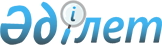 2013-2015 жылдарға арналған қалалық бюджет туралы
					
			Мерзімі біткен
			
			
		
					Қарағанды облысы Приозерск қалалық мәслихатының XIV сессиясының 2012 жылғы 13 желтоқсандағы N 14/96 шешімі. Қарағанды облысының Әділет департаментінде 2012 жылғы 26 желтоқсанда N 2066 тіркелді. Қабылданған мерзімінің өтуіне байланысты өзінің қолданылуын тоқтатады
      Қазақстан Республикасының 2008 жылғы 4 желтоқсандағы Бюджет кодексіне, Қазақстан Республикасының 2001 жылғы 23 қаңтардағы "Қазақстан Республикасындағы жергілікті мемлекеттік басқару және өзін-өзі басқару туралы" Заңына сәйкес, қалалық мәслихат ШЕШІМ ЕТТІ:
      1. 2013-2015 жылдарға арналған қалалық бюджет 1, 2, және 3 қосымшаларға сәйкес, оның ішінде 2013 жылға келесі көлемдерде бекітілсін:
      1) кірістер - 4215962 мың теңге, оның ішінде:
      салықтық түсімдер - 163317 мың теңге;
      салықтық емес түсімдер - 6528 мың теңге;
      негізгі капиталды сатудан түсетін түсімдер - 11060 мың теңге;
      трансферттердің түсімдері - 4035057 мың теңге;
      2) шығындар - 4167298 мың теңге;
      3) таза бюджеттік несиелеу - 0 мың теңге, оның ішінде:
      бюджеттік несиелер - 0 мың теңге;
      бюджеттік несиелерді өтеу - 0 мың теңге;
      4) қаржы активтерімен операциялар бойынша сальдо - 74852 мың теңге, оның ішінде:
      қаржы активтерін сатып алу - 75616 мың теңге;
      мемлекеттің қаржы активтерін сатудан түсетін түсімдер - 764 мың теңге;
      5) бюджеттің тапшылығы (профициті) - алу 26188 мың теңге;
      6) бюджеттің тапшылығын қаржыландыру (профицитін пайдалану) - 26188 мың теңге, оның ішінде:
      қарыздар түсімі - 0 мың теңге;
      қарыздарды өтеу - 0 мың теңге;
      бюджет қаражатының пайдаланылатын қалдықтары - 26188 мың теңге.
      Ескерту. 1-тармаққа өзгерістер енгізілді - Қарағанды облысы Приозерск қалалық мәслихатының 14.02.2013 N 16/117 (01.01.2013 бастап қолданысқа енеді); 29.03.2013 N 18/135 (01.01.2013 бастап қолданысқа енеді); 03.05.2013 N 19/138 (01.01.2013 бастап қолданысқа енеді); 04.07.2013 N 22/157 (01.01.2013 бастап қолданысқа енеді); 01.10.2013 N 26/173 (01.01.2013 бастап қолданысқа енеді); 29.11.2013 N 27/179 (01.01.2013 бастап қолданысқа енеді); 13.12.2013 N 28/183 (01.01.2013 бастап қолданысқа енеді) шешімдерімен.


      2. 2013 жылға арналған қалалық бюджет түсімдерінің құрамында облыстық бюджеттен қала бюджетіне берілетін субвенциялардың мөлшері 757260 мың теңге сомасында ескерілсін.
      3. алынып тасталды - Қарағанды облысы Приозерск қалалық мәслихатының 29.11.2013 N 27/179 (01.01.2013 бастап қолданысқа енеді) шешімімен.


      4. 2013 жылға арналған бюджетті орындау барысында секвестрлеуге жатпайтын жергілікті бюджеттік бағдарламалардың тізбесі 4 қосымшаға сәйкес бекітілсін.
      5. 2013 жылға арналған инвестициялық жобаларды іске асыруға бағытталған, жергілікті бюджеттік даму бағдарламаларының тізбесі 5 қосымшаға сәйкес бекітілсін.
      6. Осы шешім 2013 жылдың 1 қаңтарынан бастап қолданысқа енеді. 2013 жылға арналған қалалық бюджет
      Ескерту. 1-қосымша жаңа редакцияда - Қарағанды облысы Приозерск қалалық мәслихатының 13.12.2013 N 28/183 (01.01.2013 бастап қолданысқа енеді) шешімімен.

 2014 жылға арналған қалалық бюджет 2015 жылға арналған қалалық бюджет 2013 жылға арналған бюджетті орындау барысында секвестрлеуге жатпайтын жергілікті бюджеттік бағдарламалардың тізбесі 2013 жылға арналған инвестициялық жобаларды іске асыруға бағытталған, жергілікті бюджеттік даму бағдарламаларының тізбесі
					© 2012. Қазақстан Республикасы Әділет министрлігінің «Қазақстан Республикасының Заңнама және құқықтық ақпарат институты» ШЖҚ РМК
				
Сессия төрағасы
С. Попченко
Қалалық мәслихат хатшысы
Б. СәрсембековПриозерск қалалық мәслихатының
2012 жылғы 13 желтоқсандағы
XIV сессиясының N 14/96 шешіміне
1 қосымша
Санаты
Санаты
Санаты
Санаты
Сомасы мың теңге
Сыныбы
Сыныбы
Сыныбы
Сомасы мың теңге
Iшкi сыныбы
Iшкi сыныбы
Сомасы мың теңге
Атауы
Сомасы мың теңге
1
2
3
4
5
I. Кiрiстер
4215962
1
Салықтық түсімдер
163317
01
Табыс салығы
59383
2
Жеке табыс салығы
59383
03
Әлеуметтiк салық
36457
1
Әлеуметтiк салық
36457
04
Меншiкке салынатын салықтар
54794
1
Мүлiкке салынатын салықтар
27299
3
Жер салығы
15027
4
Көлiк құралдарына салынатын салық
12468
5
Бірыңғай жер салығы
0
05
Тауарларға, жұмыстарға және қызметтерге салынатын iшкi салықтар
10953
2
Акциздер
1291
3
Табиғи және басқа да ресурстарды пайдаланғаны үшiн түсетiн түсiмдер
4563
4
Кәсiпкерлiк және кәсiби қызметтi жүргiзгенi үшiн алынатын алымдар
4336
5
Ойын бизнесіне салық
763
08
Заңдық мәнді іс-әрекеттерді жасағаны және (немесе) оған уәкілеттігі бар мемлекеттік органдар немесе лауазымды адамдар құжаттар бергені үшін алынатын міндетті төлемдер
1730
1
Мемлекеттік баж
1730
2
Салықтық емес түсiмдер
6528
01
Мемлекеттік меншіктен түсетін кірістер
6022
1
Мемлекеттік кәсіпорындардың таза кірісі бөлігінің түсімдері 
571
5
Мемлекет меншігіндегі мүлікті жалға беруден түсетін кірістер
5451
06
Басқа да салықтық емес түсiмдер
506
1
Басқа да салықтық емес түсiмдер
506
3
Негізгі капиталды сатудан түсетін түсімдер
11060
01
Мемлекеттік мекемелерге бекітілген мемлекеттік мүлікті сату
3051
1
Мемлекеттік мекемелерге бекітілген мемлекеттік мүлікті сату
3051
03
Жердi және материалдық емес активтердi сату
8009
1
Жерді сату
6990
2
Материалдық емес активтерді сату 
1019
4
Трансферттердің түсімдері
4035057
02
Мемлекеттiк басқарудың жоғары тұрған органдарынан түсетiн трансферттер
4035057
1
Республикалық бюджеттен түсетiн трансферттер
2030022
2
Облыстық бюджеттен түсетiн трансферттер
2005035
Функционалдық топ
Функционалдық топ
Функционалдық топ
Функционалдық топ
Функционалдық топ
Сомасы (мың теңге)
Кіші функция
Кіші функция
Кіші функция
Кіші функция
Сомасы (мың теңге)
Бюджеттiк бағдарламалардың әкімшісі
Бюджеттiк бағдарламалардың әкімшісі
Бюджеттiк бағдарламалардың әкімшісі
Сомасы (мың теңге)
Бағдарлама
Бағдарлама
Сомасы (мың теңге)
Атауы
Сомасы (мың теңге)
1
2
3
4
5
6
II. Шығындар
4167298
01
Жалпы сипаттағы мемлекеттiк қызметтер
115930
1
Мемлекеттiк басқарудың жалпы функцияларын орындайтын өкiлдi, атқарушы және басқа органдар
85928
112
Аудан (облыстық маңызы бар қала) мәслихатының аппараты
20263
001
Аудан (облыстық маңызы бар қала) мәслихатының қызметін қамтамасыз ету жөніндегі қызметтер
19561
003
Мемлекеттік органның күрделі шығыстары
702
122
Аудан (облыстық маңызы бар қала) әкімінің аппараты
65665
001
Аудан (облыстық маңызы бар қала) әкімінің қызметін қамтамасыз ету жөніндегі қызметтер
53038
003
Мемлекеттік органның күрделі шығыстары
12627
2
Қаржылық қызмет
6490
459
Ауданның (облыстық маңызы бар қаланың) экономика және қаржы бөлімі
6490
003
Салық салу мақсатында мүлікті бағалауды жүргізу
116
011
Коммуналдық меншікке түскен мүлікті есепке алу, сақтау, бағалау және сату
6374
9
Жалпы сипаттағы өзге де мемлекеттiк қызметтер
23512
459
Ауданның (облыстық маңызы бар қаланың) экономика және қаржы бөлімі
23512
001
Ауданның (облыстық маңызы бар қаланың) экономикалық саясаттың қалыптастыру мен дамыту, мемлекеттік жоспарлау, бюджеттік атқару және коммуналдық меншігін басқару саласындағы мемлекеттік саясатты іске асыру жөніндегі қызметтер
22840
015
Мемлекеттік органның күрделі шығыстары
672
02
Қорғаныс
9796
1
Әскери мұқтаждар
1578
122
Аудан (облыстық маңызы бар қала) әкімінің аппараты
1578
005
Жалпыға бірдей әскери міндетті атқару шеңберіндегі іс-шаралар
1578
2
Төтенше жағдайлар жөнiндегi жұмыстарды ұйымдастыру
8218
122
Аудан (облыстық маңызы бар қала) әкімінің аппараты
8218
006
Аудан (облыстық маңызы бар қала) ауқымындағы төтенше жағдайлардың алдын алу және оларды жою
8218
03
Қоғамдық тәртіп, қауіпсіздік, құқықтық, сот, қылмыстық-атқару қызметі
0
9
Қоғамдық тәртіп және қауіпсіздік саласындағы басқа да қызметтер
0
458
Ауданның (облыстық маңызы бар қаланың) тұрғын үй-коммуналдық шаруашылығы, жолаушылар көлігі және автомобиль жолдары бөлімі
0
021
Елдi мекендерде жол жүрісі қауiпсiздiгін қамтамасыз ету
0
04
Бiлiм беру
424749
1
Мектепке дейiнгi тәрбие және оқыту
98140
471
Ауданның (облыстық маңызы бар қаланың) білім, дене шынықтыру және спорт бөлімі
98140
040
Мектепке дейінгі білім беру ұйымдарында мемлекеттік білім беру тапсырысын іске асыруға
98140
2
Бастауыш, негізгі орта және жалпы орта білім беру
296334
471
Ауданның (облыстық маңызы бар қаланың) білім, дене шынықтыру және спорт бөлімі
296334
004
Жалпы білім беру
250768
005
Балалар мен жеткіншектерге қосымша білім беру
45566
9
Бiлiм беру саласындағы өзге де қызметтер
30275
471
Ауданның (облыстық маңызы бар қаланың) білім, дене шынықтыру және спорт бөлімі
30275
009
Ауданның (облыстық маңызы бар қаланың) мемлекеттік білім беру мекемелер үшін оқулықтар мен оқу-әдiстемелiк кешендерді сатып алу және жеткізу
6380
020
Жетім баланы (жетім балаларды) және ата-аналарының қамқорынсыз қалған баланы (балаларды) күтіп-ұстауға асыраушыларына ай сайынғы ақшалай қаражат төлемдері 
1684
023
Үйде оқытылатын мүгедек балаларды жабдықпен, бағдарламалық қамтыммен қамтамасыз ету 
834
067
Ведомстволық бағыныстағы мемлекеттік мекемелерінің және ұйымдарының күрделі шығыстары
21377
06
Әлеуметтiк көмек және әлеуметтiк қамсыздандыру
54470
2
Әлеуметтiк көмек
28670
451
Ауданның (облыстық маңызы бар қаланың) жұмыспен қамту және әлеуметтік бағдарламалар бөлімі
28670
002
Еңбекпен қамту бағдарламасы
15730
005
Мемлекеттік атаулы әлеуметтік көмек 
1031
006
Тұрғын үй көмегі
1058
007
Жергілікті өкілетті органдардың шешімі бойынша мұқтаж азаматтардың жекелеген топтарына әлеуметтік көмек
6553
010
Үйден тәрбиеленіп оқытылатын мүгедек балаларды материалдық қамтамасыз ету
87
014
Мұқтаж азаматтарға үйде әлеуметтiк көмек көрсету
1572
016
18 жасқа дейінгі балаларға мемлекеттік жәрдемақылар
1065
017
Мүгедектерді оңалту жеке бағдарламасына сәйкес, мұқтаж мүгедектерді міндетті гигиеналық құралдармен және ымдау тілі мамандарының қызмет көрсетуін, жеке көмекшілермен қамтамасыз ету 
1574
023
Жұмыспен қамту орталықтарының қызметін қамтамасыз ету
0
9
Әлеуметтiк көмек және әлеуметтiк қамтамасыз ету салаларындағы өзге де қызметтер
25800
451
Ауданның (облыстық маңызы бар қаланың) жұмыспен қамту және әлеуметтік бағдарламалар бөлімі
25800
001
Жергілікті деңгейде халық үшін әлеуметтік бағдарламаларды жұмыспен қамтуды қамтамасыз етуді іске асыру саласындағы мемлекеттік саясатты іске асыру жөніндегі қызметтер 
22919
011
Жәрдемақыларды және басқа да әлеуметтік төлемдерді есептеу, төлеу мен жеткізу бойынша қызметтерге ақы төлеу
266
021
Мемлекеттік органның күрделі шығыстары
2615
07
Тұрғын үй-коммуналдық шаруашылық
2000738
1
Тұрғын үй шаруашылығы
40405
458
Ауданның (облыстық маңызы бар қаланың) тұрғын үй-коммуналдық шаруашылығы, жолаушылар көлігі және автомобиль жолдары бөлімі
1254
003
Мемлекеттік тұрғын үй қорының сақталуын ұйымдастыру
1254
472
Ауданның (облыстық маңызы бар қаланың) құрылыс, сәулет және қала құрылысы бөлімі
39151
003
Мемлекеттік коммуналдық тұрғын үй қорының тұрғын үйін жобалау, салу және (немесе) сатып алу
17565
004
Инженерлік коммуникациялық инфрақұрылымды жобалау, дамыту, жайластыру және (немесе) сатып алу
21586
074
Жұмыспен қамту 2020 жол картасының екінші бағыты шеңберінде жетіспейтін инженерлік-коммуникациялық инфрақұрылымды дамытуға мен жайластыруға
0
2
Коммуналдық шаруашылық
1915676
458
Ауданның (облыстық маңызы бар қаланың) тұрғын үй-коммуналдық шаруашылығы, жолаушылар көлігі және автомобиль жолдары бөлімі
1915676
007
Приозерск қаласының инфрақұрылымын қолдау
1328027
012
Сумен жабдықтау және су бөлу жүйесінің қызмет етуі 
139003
029
Сумен жабдықтау және су бұру жүйелерін дамыту
448646
3
Елді-мекендерді көркейту
44657
458
Ауданның (облыстық маңызы бар қаланың) тұрғын үй-коммуналдық шаруашылығы, жолаушылар көлігі және автомобиль жолдары бөлімі
44657
015
Елдi мекендердегі көшелердi жарықтандыру
20021
016
Елдi мекендердiң санитариясын қамтамасыз ету
999
017
Жерлеу орындарын күтiп-ұстау және туысы жоқтарды жерлеу
418
018
Елдi мекендердi абаттандыру және көгалдандыру
23219
08
Мәдениет, спорт, туризм және ақпараттық кеңістiк
61369
1
Мәдениет саласындағы қызмет
6600
455
Ауданның (облыстық маңызы бар қаланың) мәдениет және тілдерді дамыту бөлімі
6600
003
Мәдени-демалыс жұмысын қолдау
6600
2
Спорт
1928
471
Ауданның (облыстық маңызы бар қаланың) білім, дене шынықтыру және спорт бөлімі
1928
014
Аудандық (облыстық маңызы бар қалалық) деңгейде спорттық жарыстар өткiзу
487
015
Әртүрлi спорт түрлерi бойынша аудан (облыстық маңызы бар қала) құрама командаларының мүшелерiн дайындау және олардың облыстық спорт жарыстарына қатысуы
1441
3
Ақпараттық кеңiстiк
21243
455
Ауданның (облыстық маңызы бар қаланың) мәдениет және тілдерді дамыту бөлімі
16567
006
Аудандық (қалалық) кiтапханалардың жұмыс iстеуi
15555
007
Мемлекеттік тілді және Қазақстан халықтарының басқа да тілдерін дамыту
1012
456
Ауданның (облыстық маңызы бар қаланың) ішкі саясат бөлімі
4676
002
Газеттер мен журналдар арқылы мемлекеттік ақпараттық саясат жүргізу жөніндегі қызметтер
2476
005
Телерадио хабарларын тарату арқылы мемлекеттік ақпараттық саясатты жүргізу жөніндегі қызметтер
2200
9
Мәдениет, спорт, туризм және ақпараттық кеңiстiктi ұйымдастыру жөнiндегi өзге де қызметтер
31598
455
Ауданның (облыстық маңызы бар қаланың) мәдениет және тілдерді дамыту бөлімі
10252
001
Жергілікті деңгейде тілдерді және мәдениетті дамыту саласындағы мемлекеттік саясатты іске асыру жөніндегі қызметтер
8388
010
Мемлекеттік органның күрделі шығыстары
135
032
Ведомстволық бағыныстағы мемлекеттік мекемелерінің және ұйымдарының күрделі шығыстары
1729
456
Ауданның (облыстық маңызы бар қаланың) ішкі саясат бөлімі
21346
001
Жергілікті деңгейде ақпарат, мемлекеттілікті нығайту және азаматтардың әлеуметтік сенімділігін қалыптастыру саласында мемлекеттік саясатты іске асыру жөніндегі қызметтер
13052
003
Жастар саясаты саласында іс-шараларды іске асыру
7769
006
Мемлекеттік органның күрделі шығыстары
525
10
Ауыл, су, орман, балық шаруашылығы, ерекше қорғалатын табиғи аумақтар, қоршаған ортаны және жануарлар дүниесін қорғау, жер қатынастары
31260
1
Ауыл шаруашылығы
16108
474
Ауданның (облыстық маңызы бар қаланың) ауыл шаруашылығы және ветеринария бөлімі
16108
001
Жергілікті деңгейде ауыл шаруашылығы және ветеринария саласындағы мемлекеттік саясатты іске асыру жөніндегі қызметтер
14462
003
Мемлекеттік органның күрделі шығыстары
542
005
Мал көмінділерінің (биотермиялық шұңқырлардың) жұмыс істеуін қамтамасыз ету
497
007
Қаңғыбас иттер мен мысықтарды аулауды және жоюды ұйымдастыру
480
011
Жануарлардың энзоотиялық аурулары бойынша ветеринариялық іс-шараларды жүргізу
40
012
Ауыл шаруашылығы жануарларын бірдейлендіру жөніндегі іс-шараларды жүргізу 
87
6
Жер қатынастары
13409
463
Ауданның (облыстық маңызы бар қаланың) жер қатынастары бөлімі
13409
001
Аудан (облыстық маңызы бар қала) аумағында жер қатынастарын реттеу саласындағы мемлекеттік саясатты іске асыру жөніндегі қызметтер
10273
003
Елдi мекендердi жер-шаруашылық орналастыру
3136
9
Ауыл, су, орман, балық шаруашылығы, қоршаған ортаны қорғау және жер қатынастары саласындағы басқа да қызметтер
1743
474
Ауданның (облыстық маңызы бар қаланың) ауыл шаруашылығы және ветеринария бөлімі
1743
013
Эпизоотияға қарсы іс-шаралар жүргізу
1743
11
Өнеркәсіп, сәулет, қала құрылысы және құрылыс қызметі
11249
2
Сәулет, қала құрылысы және құрылыс қызметі
11249
472
Ауданның (облыстық маңызы бар қаланың) құрылыс, сәулет және қала құрылысы бөлімі
11249
001
Жергілікті деңгейде құрылыс, сәулет және қала құрылысы саласындағы мемлекеттік саясатты іске асыру жөніндегі қызметтер
11001
015
Мемлекеттік органның күрделі шығыстары
248
12
Көлiк және коммуникация
42550
1
Автомобиль көлiгi
42550
458
Ауданның (облыстық маңызы бар қаланың) тұрғын үй-коммуналдық шаруашылығы, жолаушылар көлігі және автомобиль жолдары бөлімі
42550
023
Автомобиль жолдарының жұмыс істеуін қамтамасыз ету
42550
13
Басқалар
1415074
3
Кәсiпкерлiк қызметтi қолдау және бәсекелестікті қорғау
341
494
Ауданның (облыстық маңызы бар қаланың) кәсіпкерлік және өнеркәсіп бөлімі
341
006
Кәсіпкерлік қызметті қолдау
341
9
Басқалар
1414733
458
Ауданның (облыстық маңызы бар қаланың) тұрғын үй-коммуналдық шаруашылығы, жолаушылар көлігі және автомобиль жолдары бөлімі
900050
001
Жергілікті деңгейде тұрғын үй-коммуналдық шаруашылығы, жолаушылар көлігі және автомобиль жолдары саласындағы мемлекеттік саясатты іске асыру жөніндегі қызметтер
16093
013
Мемлекеттік органның күрделі шығыстары
918
047
"Балқаш көлінің жағалауындағы шипажай" объектісіне көлік жолдар учаскесін орташа жөндеу
883039
459
Ауданның (облыстық маңызы бар қаланың) экономика және қаржы бөлімі
459
008
Жергілікті бюджеттік инвестициялық жобалардың және концессиялық жобалардың техникалық-экономикалық негіздемелерін әзірлеу және оған сараптама жүргізу 
459
012
Ауданның (облыстық маңызы бар қаланың) жергілікті атқарушы органының резерві 
0
471
Ауданның (облыстық маңызы бар қаланың) білім, дене шынықтыру және спорт бөлімі
18411
001
Білім, дене шынықтыру және спорт бөлімі қызметін қамтамасыз ету
18232
018
Мемлекеттік органның күрделі шығыстары
179
472
Ауданның (облыстық маңызы бар қаланың) құрылыс, сәулет және қала құрылысы бөлімі
484987
021
"Балхаш көлінің жағалауындағы санаторий" объектісінің инженерлік инфрақұрылымының объектісін салу 
484987
494
Ауданның (облыстық маңызы бар қаланың) кәсіпкерлік және өнеркәсіп бөлімі
10826
001
Жергілікті деңгейде кәсіпкерлікті және өнеркәсіпті дамыту саласындағы мемлекеттік саясатты іске асыру жөніндегі қызметтер
10786
003
Мемлекеттік органның күрделі шығыстары
40
15
Трансферттер
113
1
Трансферттер
113
459
Ауданның (облыстық маңызы бар қаланың) экономика және қаржы бөлімі
113
006
Нысаналы пайдаланылмаған (толық пайдаланылмаған) трансферттерді қайтару
113
Санаты
Санаты
Санаты
Санаты
Сомасы (мың теңге)
Сыныбы
Сыныбы
Сыныбы
Сомасы (мың теңге)
Ішкі сыныбы
Ішкі сыныбы
Сомасы (мың теңге)
1
2
3
4
5
Бюджеттік кредиттерді өтеу
0
Функционалдық топ
Функционалдық топ
Функционалдық топ
Функционалдық топ
Функционалдық топ
Сомасы (мың теңге)
Кіші функция
Кіші функция
Кіші функция
Кіші функция
Сомасы (мың теңге)
Бюджеттiк бағдарламалардың әкімшісі
Бюджеттiк бағдарламалардың әкімшісі
Бюджеттiк бағдарламалардың әкімшісі
Сомасы (мың теңге)
Бағдарлама
Бағдарлама
Сомасы (мың теңге)
Атауы
Сомасы (мың теңге)
1
2
3
4
5
6
IV. Қаржы активтерімен операциялар бойынша сальдо
74852
Қаржы активтерін сатып алу
75616
13
09
459
14
Заңды тұлғалардың жарғылық капиталын қалыптастыру немесе ұлғайту
75616
Санаты
Санаты
Санаты
Санаты
Сомасы (мың теңге)
Сыныбы
Сыныбы
Сыныбы
Сомасы (мың теңге)
Ішкі сыныбы
Ішкі сыныбы
Сомасы (мың теңге)
Атауы
Сомасы (мың теңге)
1
2
3
4
5
6
Мемлекеттің қаржы активтерін сатудан түсетін түсімдер
764
01
Мемлекеттің қаржы активтерін сатудан түсетін түсімдер
764
1
Қаржы активтерін ел ішінде сатудан түсетін түсімдер
764
Атауы
Сомасы (мың теңге)
1
2
V. Бюджеттің тапшылығы (профициті)
-26188
VI. Бюджеттің тапшылығын қаржыландыру (профицитін пайдалану)
26188Приозерск қалалық мәслихатының
2012 жылғы 13 желтоқсандағы
XIV сессиясының N 14/96 шешіміне
2 қосымша
Санаты
Санаты
Санаты
Санаты
Сомасы мың теңге
Сыныбы
Сыныбы
Сыныбы
Сомасы мың теңге
Iшкi сыныбы
Iшкi сыныбы
Сомасы мың теңге
Атауы
Сомасы мың теңге
1
2
3
4
5
I. Кiрiстер
995975
1
Салықтық түсімдер
157451
01
Табыс салығы
53088
2
Жеке табыс салығы
53088
03
Әлеуметтiк салық
33210
1
Әлеуметтiк салық
33210
04
Меншiкке салынатын салықтар
58804
1
Мүлiкке салынатын салықтар
25666
3
Жер салығы
17672
4
Көлiк құралдарына салынатын салық
15466
05
Тауарларға, жұмыстарға және қызметтерге салынатын iшкi салықтар
10067
2
Акциздер
1505
3
Табиғи және басқа ресурстарды пайдаланғаны үшiн түсетiн түсiмдер
4221
4
Кәсiпкерлiк және кәсiби қызметтi жүргiзгенi үшiн алынатын алымдар
3761
5
Ойын бизнесіне салық
580
08
Заңдық мәнді іс-әрекеттерді жасағаны және (немесе) оған уәкілеттігі бар мемлекеттік органдар немесе лауазымды адамдар құжаттар бергені үшін алатын міндетті төлемдер
2282
1
Мемлекеттік баж
2282
2
Салықтық емес түсiмдер
5278
01
Мемлекеттік меншіктен түсетін кірістер
4248
5
Мемлекет меншігіндегі мүлікті жалға беруден түсетін кірістер
4248
06
Басқа да салықтық емес түсiмдер
1030
1
Басқа да салықтық емес түсiмдер
1030
3
Негізгі капиталды сатудан түсетін түсімдер
2401
03
Жердi және материалдық емес активтердi сату
2401
1
Жерді сату
1782
2
Материалдық емес активтерді сату
619
4
Трансферттердің түсімдері
830845
02
Мемлекеттiк басқарудың жоғары тұрған органдарынан түсетiн трансферттер
830845
2
Облыстық бюджеттен түсетiн трансферттер
830845
Функционалдық топ
Функционалдық топ
Функционалдық топ
Функционалдық топ
Функционалдық топ
Сомасы мың теңге
Кіші функция
Кіші функция
Кіші функция
Кіші функция
Сомасы мың теңге
Бюджеттiк бағдарламалардың әкімшісі
Бюджеттiк бағдарламалардың әкімшісі
Бюджеттiк бағдарламалардың әкімшісі
Сомасы мың теңге
Бағдарлама
Бағдарлама
Сомасы мың теңге
Атауы
Сомасы мың теңге
1
2
3
4
5
6
II. Шығындар
995975
01
Жалпы сипаттағы мемлекеттiк қызметтер
101971
1
Мемлекеттiк басқарудың жалпы функцияларын орындайтын өкiлдi, атқарушы және басқа органдар
78550
112
Аудан (облыстық маңызы бар қала) мәслихатының аппараты
18797
001
Аудан (облыстық маңызы бар қала) мәслихатының қызметін қамтамасыз ету жөніндегі қызметтер
18797
122
Аудан (облыстық маңызы бар қала) әкімінің аппараты
59753
001
Аудан (облыстық маңызы бар қала) әкімінің қызметін қамтамасыз ету жөніндегі қызметтер
59753
2
Қаржылық қызмет
11741
452
Ауданның (облыстық маңызы бар қаланың) қаржы бөлімі
11741
001
Ауданның (облыстық маңызы бар қаланың) бюджетін орындау және ауданның (облыстық маңызы бар қаланың) коммуналдық меншігін басқару саласындағы мемлекеттік саясатты іске асыру жөніндегі қызметтер
11625
003
Салық салу мақсатында мүлікті бағалауды жүргізу
116
5
Жоспарлау және статистикалық қызмет
11680
453
Ауданның (облыстық маңызы бар қаланың) экономика және бюджеттік жоспарлау бөлімі
11680
001
Экономикалық саясатты, мемлекеттік жоспарлау жүйесін қалыптастыру және дамыту және ауданды (облыстық маңызы бар қаланы) басқару саласындағы мемлекеттік саясатты іске асыру жөніндегі қызметтер
11680
02
Қорғаныс
720
1
Әскери мұқтаждар
720
122
Аудан (облыстық маңызы бар қала) әкімінің аппараты
720
005
Жалпыға бірдей әскери міндетті атқару шеңберіндегі іс-шаралар
720
03
Қоғамдық тәртіп, қауіпсіздік, құқықтық, сот, қылмыстық-атқару қызметі
2206
9
Қоғамдық тәртіп және қауіпсіздік саласындағы басқа да қызметтер
2206
458
Ауданның (облыстық маңызы бар қаланың) тұрғын үй-коммуналдық шаруашылығы, жолаушылар көлігі және автомобиль жолдары бөлімі
2206
021
Елдi мекендерде жол жүрісі қауiпсiздiгін қамтамасыз ету
2206
04
Бiлiм беру
417977
1
Мектепке дейiнгi тәрбие және оқыту
80134
471
Ауданның (облыстық маңызы бар қаланың) білім, дене шынықтыру және спорт бөлімі
80134
040
Мектепке дейінгі білім беру ұйымдарында мемлекеттік білім беру тапсырысын іске асыруға
80134
2
Бастауыш, негізгі орта және жалпы орта білім беру
325605
471
Ауданның (облыстық маңызы бар қаланың) білім, дене шынықтыру және спорт бөлімі
325605
004
Жалпы білім беру
258651
005
Балалар мен жеткіншектерге қосымша білім беру
66954
9
Бiлiм беру саласындағы өзге де қызметтер
12238
471
Ауданның (облыстық маңызы бар қаланың) білім, дене шынықтыру және спорт бөлімі
12238
009
Ауданның (облыстық маңызы бар қаланың) мемлекеттік білім беру мекемелер үшін оқулықтар мен оқу-әдiстемелiк кешендерді сатып алу және жеткізу
8048
067
Ведомстволық бағыныстағы мемлекеттік мекемелерінің және ұйымдарының күрделі шығыстары
4190
06
Әлеуметтiк көмек және әлеуметтiк қамсыздандыру
59381
2
Әлеуметтiк көмек
38347
451
Ауданның (облыстық маңызы бар қаланың) жұмыспен қамту және әлеуметтік бағдарламалар бөлімі
38347
002
Еңбекпен қамту бағдарламасы
20172
005
Мемлекеттік атаулы әлеуметтік көмек
1521
006
Тұрғын үй көмегі
4239
007
Жергілікті өкілетті органдардың шешімі бойынша мұқтаж азаматтардың жекелеген топтарына әлеуметтік көмек
6286
010
Үйден тәрбиеленіп оқытылатын мүгедек балаларды материалдық қамтамасыз ету
146
014
Мұқтаж азаматтарға үйде әлеуметтiк көмек көрсету
1581
016
18 жасқа дейінгі балаларға мемлекеттік жәрдемақылар
2735
017
Мүгедектерді оңалту жеке бағдарламасына сәйкес, мұқтаж мүгедектерді міндетті гигиеналық құралдармен және ымдау тілі мамандарының қызмет көрсетуін, жеке көмекшілермен қамтамасыз ету
1667
9
Әлеуметтiк көмек және әлеуметтiк қамтамасыз ету салаларындағы өзге де қызметтер
21034
451
Ауданның (облыстық маңызы бар қаланың) жұмыспен қамту және әлеуметтік бағдарламалар бөлімі
21034
001
Жергілікті деңгейде халық үшін әлеуметтік бағдарламаларды жұмыспен қамтуды қамтамасыз етуді іске асыру саласындағы мемлекеттік саясатты іске асыру жөніндегі қызметтер
20768
011
Жәрдемақыларды және басқа да әлеуметтік төлемдерді есептеу, төлеу мен жеткізу бойынша қызметтерге ақы төлеу
266
07
Тұрғын үй-коммуналдық шаруашылық
190740
1
Тұрғын үй шаруашылығы
31711
458
Ауданның (облыстық маңызы бар қаланың) тұрғын үй-коммуналдық шаруашылығы, жолаушылар көлігі және автомобиль жолдары бөлімі
28711
003
Мемлекеттік тұрғын үй қорының сақтаулуын ұйымдастыру
28711
472
Ауданның (облыстық маңызы бар қаланың) құрылыс, сәулет және қала құрылысы бөлімі
3000
003
Мемлекеттік коммуналдық тұрғын үй қорының тұрғын үйін жобалау, салу және (немесе) сатып алу
3000
2
Коммуналдық шаруашылық
106733
458
Ауданның (облыстық маңызы бар қаланың) тұрғын үй-коммуналдық шаруашылығы, жолаушылар көлігі және автомобиль жолдары бөлімі
106733
007
Приозерск қаласының инфрақұрылымын қолдау
2952
012
Сумен жабдықтау және су бөлу жүйесінің қызмет етуі
103781
3
Елді-мекендерді көркейту
52296
458
Ауданның (облыстық маңызы бар қаланың) тұрғын үй-коммуналдық шаруашылығы, жолаушылар көлігі және автомобиль жолдары бөлімі
52296
015
Елдi мекендердегі көшелердi жарықтандыру
15727
017
Жерлеу орындарын күтiп-ұстау және туысы жоқтарды жерлеу
447
018
Елдi мекендердi абаттандыру және көгалдандыру
36122
08
Мәдениет, спорт, туризм және ақпараттық кеңістiк
62431
1
Мәдениет саласындағы қызмет
3450
455
Ауданның (облыстық маңызы бар қаланың) мәдениет және тілдерді дамыту бөлімі
3450
003
Мәдени-демалыс жұмысын қолдау
3450
2
Спорт
2482
471
Ауданның (облыстық маңызы бар қаланың) білім, дене шынықтыру және спорт бөлімі
2482
014
Аудандық (облыстық маңызы бар қалалық) деңгейде спорттық жарыстар өткiзу
758
015
Әртүрлi спорт түрлерi бойынша аудан (облыстық маңызы бар қала) құрама командаларының мүшелерiн дайындау және олардың облыстық спорт жарыстарына қатысуы
1724
3
Ақпараттық кеңiстiк
33111
455
Ауданның (облыстық маңызы бар қаланың) мәдениет және тілдерді дамыту бөлімі
24230
006
Аудандық (қалалық) кiтапханалардың жұмыс iстеуi
22699
007
Мемлекеттік тілді және Қазақстан халықтарының басқа да тілдерін дамыту
1531
456
Ауданның (облыстық маңызы бар қаланың) ішкі саясат бөлімі
8881
002
Газеттер мен журналдар арқылы мемлекеттік ақпараттық саясат жүргізу жөніндегі қызметтер
2140
005
Телерадио хабарларын тарату арқылы мемлекеттік ақпараттық саясатты жүргізу жөніндегі қызметтер
6741
9
Мәдениет, спорт, туризм және ақпараттық кеңiстiктi ұйымдастыру жөнiндегi өзге де қызметтер
23388
455
Ауданның (облыстық маңызы бар қаланың) мәдениет және тілдерді дамыту бөлімі
8553
001
Жергілікті деңгейде тілдерді және мәдениетті дамыту саласындағы мемлекеттік саясатты іске асыру жөніндегі қызметтер
8553
456
Ауданның (облыстық маңызы бар қаланың) ішкі саясат бөлімі
14835
001
Жергілікті деңгейде ақпарат, мемлекеттілікті нығайту және азаматтардың әлеуметтік сенімділігін қалыптастыру саласында мемлекеттік саясатты іске асыру жөніндегі қызметтер
11235
003
Жастар саясаты саласында іс-шараларды іске асыру
3600
10
Ауыл, су, орман, балық шаруашылығы, ерекше қорғалатын табиғи аумақтар, қоршаған ортаны және жануарлар дүниесін қорғау, жер қатынастары
56865
1
Ауыл шаруашылығы
46888
474
Ауданның (облыстық маңызы бар қаланың) ауыл шаруашылығы және ветеринария бөлімі
46888
001
Жергілікті деңгейде ауыл шаруашылығы және ветеринария саласындағы мемлекеттік саясатты іске асыру жөніндегі қызметтер
13987
005
Мал көмінділерінің (биотермиялық шұңқырлардың) жұмыс істеуін қамтамасыз ету
2202
007
Қаңғыбас иттер мен мысықтарды аулауды және жоюды ұйымдастыру
481
012
Ауыл шаруашылығы жануарларын бірдейлендіру жөніндегі іс-шараларды жүргізу
218
032
Ведомстволық бағыныстағы мемлекеттік мекемелерінің және ұйымдарының күрделі шығыстары
30000
6
Жер қатынастары
9977
463
Ауданның (облыстық маңызы бар қаланың) жер қатынастары бөлімі
9977
001
Аудан (облыстық маңызы бар қала) аумағында жер қатынастарын реттеу саласындағы мемлекеттік саясатты іске асыру жөніндегі қызметтер
9977
11
Өнеркәсіп, сәулет, қала құрылысы және құрылыс қызметі
9882
2
Сәулет, қала құрылысы және құрылыс қызметі
9882
472
Ауданның (облыстық маңызы бар қаланың) құрылыс, сәулет және қала құрылысы бөлімі
9882
001
Жергілікті деңгейде құрылыс, сәулет және қала құрылысы саласындағы мемлекеттік саясатты іске асыру жөніндегі қызметтер
9882
12
Көлiк және коммуникация
45056
1
Автомобиль көлiгi
45056
458
Ауданның (облыстық маңызы бар қаланың) тұрғын үй-коммуналдық шаруашылығы, жолаушылар көлігі және автомобиль жолдары бөлімі
45056
023
Автомобиль жолдарының жұмыс істеуін қамтамасыз ету
45056
13
Басқалар
48746
3
Кәсiпкерлiк қызметтi қолдау және бәсекелестікті қорғау
11321
469
Ауданның (облыстық маңызы бар қаланың) кәсіпкерлік бөлімі
11321
001
Жергілікті деңгейде кәсіпкерлік пен өнеркәсіпті дамыту саласындағы мемлекеттік саясатты іске асыру жөніндегі қызметтер
11321
9
Басқалар
37425
452
Ауданның (облыстық маңызы бар қаланың) қаржы бөлімі
2475
012
Ауданның (облыстық маңызы бар қаланың) жергілікті атқарушы органының резерві
2475
458
Ауданның (облыстық маңызы бар қаланың) тұрғын үй-коммуналдық шаруашылығы, жолаушылар көлігі және автомобиль жолдары бөлімі
17445
001
Жергілікті деңгейде тұрғын үй-коммуналдық шаруашылығы, жолаушылар көлігі және автомобиль жолдары саласындағы мемлекеттік саясатты іске асыру жөніндегі қызметтер
17445
471
Ауданның (облыстық маңызы бар қаланың) білім, дене шынықтыру және спорт бөлімі
17505
001
Білім, дене шынықтыру және спорт бөлімі қызметін қамтамасыз ету
17505
III. Таза бюджеттік несиелеу
0
Санаты
Санаты
Санаты
Санаты
Сомасы (мың теңге)
Сыныбы
Сыныбы
Сыныбы
Сомасы (мың теңге)
Ішкі сыныбы
Ішкі сыныбы
Сомасы (мың теңге)
Атауы
Сомасы (мың теңге)
1
2
3
4
5
Бюджеттік кредиттерді өтеу
0
Функционалдық топ
Функционалдық топ
Функционалдық топ
Функционалдық топ
Функционалдық топ
Сомасы (мың теңге)
Кіші функция
Кіші функция
Кіші функция
Кіші функция
Сомасы (мың теңге)
Бюджеттiк бағдарламалардың әкімшісі
Бюджеттiк бағдарламалардың әкімшісі
Бюджеттiк бағдарламалардың әкімшісі
Сомасы (мың теңге)
Бағдарлама
Бағдарлама
Сомасы (мың теңге)
Атауы
Сомасы (мың теңге)
1
2
3
4
5
6
IV. Қаржы активтерімен операциялар бойынша сальдо
0
Санаты
Санаты
Санаты
Санаты
Сомасы (мың теңге)
Сыныбы
Сыныбы
Сыныбы
Сомасы (мың теңге)
Ішкі сыныбы
Ішкі сыныбы
Сомасы (мың теңге)
Атауы
Сомасы (мың теңге)
1
2
3
4
5
Мемлекеттің қаржы активтерін сатудан түсетін түсімдер
0
Атауы
Сомасы (мың теңге)
1
2
V. Бюджеттің тапшылығы (профициті)
0
VI. Бюджеттің тапшылығын қаржыландыру (профицитін пайдалану)
0Приозерск қалалық мәслихатының
2012 жылғы 13 желтоқсандағы
XIV сессиясының N 14/96 шешіміне
3 қосымша
Санаты
Санаты
Санаты
Санаты
Сомасы мың теңге
Сыныбы
Сыныбы
Сыныбы
Сомасы мың теңге
Iшкi сыныбы
Iшкi сыныбы
Сомасы мың теңге
Атауы
Сомасы мың теңге
1
2
3
4
5
I.Кiрiстер
1014395
1
Салықтық түсімдер
164020
01
Табыс салығы
55399
2
Жеке табыс салығы
55399
03
Әлеуметтiк салық
34830
1
Әлеуметтiк салық
34830
04
Меншiкке салынатын салықтар
60630
1
Мүлiкке салынатын салықтар
25922
3
Жер салығы
17848
4
Көлiк құралдарына салынатын салық
16860
05
Тауарларға, жұмыстарға және қызметтерге салынатын iшкi салықтар
10719
2
Акциздер
1610
3
Табиғи және басқа ресурстарды пайдаланғаны үшiн түсетiн түсiмдер
4517
4
Кәсiпкерлiк және кәсiби қызметтi жүргiзгенi үшiн алынатын алымдар
3971
5
Ойын бизнесіне салық
621
08
Заңдық мәнді іс-әрекеттерді жасағаны және (немесе) оған уәкілеттігі бар мемлекеттік органдар немесе лауазымды адамдар құжаттар бергені үшін алатын міндетті төлемдер
2442
1
Мемлекеттік баж
2442
2
Салықтық емес түсiмдер
5648
01
Мемлекеттік меншіктен түсетін кірістер
4545
5
Мемлекет меншігіндегі мүлікті жалға беруден түсетін кірістер
4545
06
Басқа да салықтық емес түсiмдер
1103
1
Басқа да салықтық емес түсiмдер
1103
3
Негізгі капиталды сатудан түсетін түсімдер
2462
03
Жердi және материалдық емес активтердi сату
2462
1
Жерді сату
1799
2
Материалдық емес активтерді сату
663
4
Трансферттердің түсімдері
842265
02
Мемлекеттiк басқарудың жоғары тұрған органдарынан түсетiн трансферттер
842265
2
Облыстық бюджеттен түсетiн трансферттер
842265
Функционалдық топ
Функционалдық топ
Функционалдық топ
Функционалдық топ
Функционалдық топ
Сомасы (мың теңге)
Кіші функция
Кіші функция
Кіші функция
Кіші функция
Сомасы (мың теңге)
Бюджеттiк бағдарламалардың әкімшісі
Бюджеттiк бағдарламалардың әкімшісі
Бюджеттiк бағдарламалардың әкімшісі
Сомасы (мың теңге)
Бағдарлама
Бағдарлама
Сомасы (мың теңге)
Атауы
Сомасы (мың теңге)
1
2
3
4
5
6
II. Шығындар
1014395
01
Жалпы сипаттағы мемлекеттiк қызметтер
102634
1
Мемлекеттiк басқарудың жалпы функцияларын орындайтын өкiлдiк, атқарушы және басқа органдар
78960
112
Аудан (облыстық маңызы бар қала) мәслихатының аппараты
19254
001
Аудан (облыстық маңызы бар қала) мәслихатының қызметін қамтамасыз ету жөніндегі қызметтер
19254
122
Аудан (облыстық маңызы бар қала) әкімінің аппараты
59706
001
Аудан (облыстық маңызы бар қала) әкімінің қызметін қамтамасыз ету жөніндегі қызметтер
59706
2
Қаржылық қызмет
11822
452
Ауданның (облыстық маңызы бар қаланың) қаржы бөлімі
11822
001
Ауданның (облыстық маңызы бар қаланың) бюджетін орындау және ауданның (облыстық маңызы бар қаланың) коммуналдық меншігін басқару саласындағы мемлекеттік саясатты іске асыру жөніндегі қызметтер
11706
003
Салық салу мақсатында мүлікті бағалауды жүргізу
116
5
Жоспарлау және статистикалық қызмет
11852
453
Ауданның (облыстық маңызы бар қаланың) экономика және бюджеттік жоспарлау бөлімі
11852
001
Экономикалық саясатты, мемлекеттік жоспарлау жүйесін қалыптастыру мен дамыту және ауданды (облыстық маңызы бар қаланы) басқару саласындағы мемлекеттік саясатты іске асыру жөніндегі қызметтер
11852
02
Қорғаныс
1109
1
Әскери мұқтаждар
1109
122
Аудан (облыстық маңызы бар қала) әкімінің аппараты
1109
005
Жалпыға бірдей әскери міндетті атқару шеңберіндегі іс-шаралар
1109
03
Қоғамдық тәртіп, қауіпсіздік, құқықтық, сот, қылмыстық-атқару қызметі
2361
1
Құқық қорғау қызметi
2361
458
Ауданның (облыстық маңызы бар қаланың) тұрғын үй-коммуналдық шаруашылығы, жолаушылар көлігі және автомобиль жолдары бөлімі
2361
021
Елдi мекендерде жол қозғалысы қауiпсiздiгін қамтамасыз ету
2361
04
Білім беру
420710
1
Мектепке дейiнгi тәрбиелеу және оқыту
78233
471
Ауданның (облыстық маңызы бар қаланың) білім, дене шынықтыру және спорт бөлімі
78233
040
Мектепке дейiнгi бiлiм беру ұйымдарында мемлекеттiк бiлiм беру тапсырысын iске асыруға
78233
2
Бастауыш, негізгі орта және жалпы орта білім беру
332209
471
Ауданның (облыстық маңызы бар қаланың) білім, дене шынықтыру және спорт бөлімі
332209
004
Жалпы білім беру
264398
005
Балалар мен жеткіншектерге қосымша білім беру
67811
9
Бiлiм беру саласындағы өзге де қызметтер
10268
471
Ауданның (облыстық маңызы бар қаланың) білім, дене шынықтыру және спорт бөлімі
10268
009
Ауданның (облыстық маңызы бар қаланың) мемлекеттік білім беру мекемелері үшін оқулықтар мен оқу-әдiстемелiк кешендерді сатып алу және жеткізу
7172
067
Ведомстволық бағыныстағы мемлекеттік мекемелерінің және ұйымдарының күрделі шығыстары
3096
06
Әлеуметтiк көмек және әлеуметтiк қамтамасыз ету
62894
2
Әлеуметтiк көмек
41371
451
Ауданның (облыстық маңызы бар қаланың) жұмыспен қамту және әлеуметтік бағдарламалар бөлімі
41371
002
Еңбекпен қамту бағдарламасы
22196
005
Мемлекеттік атаулы әлеуметтік көмек
1498
006
Тұрғын үй көмегі
4710
007
Жергілікті өкілетті органдардың шешімі бойынша мұқтаж азаматтардың жекелеген топтарына әлеуметтік көмек
6686
010
Үйден тәрбиеленіп оқытылатын мүгедек балаларды материалдық қамтамасыз ету
146
014
Мұқтаж азаматтарға үйде әлеуметтiк көмек көрсету
1592
016
18 жасқа дейінгі балаларға мемлекеттік жәрдемақылар
2876
017
Мүгедектерді оңалту жеке бағдарламасына сәйкес, мұқтаж мүгедектерді міндетті гигиеналық құралдармен және ымдау тілі мамандарының қызмет көрсетуін, жеке көмекшілермен қамтамасыз ету
1667
9
Әлеуметтiк көмек және әлеуметтiк қамтамасыз ету салаларындағы өзге де қызметтер
21523
451
Ауданның (облыстық маңызы бар қаланың) жұмыспен қамту және әлеуметтік бағдарламалар бөлімі
21523
001
Жергілікті деңгейде жұмыспен қамтуды қамтамасыз ету және халық үшін әлеуметтік бағдарламаларды іске асыру саласындағы мемлекеттік саясатты іске асыру жөніндегі қызметтер
21257
011
Жәрдемақыларды және басқа да әлеуметтік төлемдерді есептеу, төлеу мен жеткізу бойынша қызметтерге ақы төлеу
266
07
Тұрғын үй-коммуналдық шаруашылық
238332
1
Тұрғын үй шаруашылығы
68171
458
Ауданның (облыстық маңызы бар қаланың) тұрғын үй-коммуналдық шаруашылығы, жолаушылар көлігі және автомобиль жолдары бөлімі
64961
003
Мемлекеттік тұрғын үй қорының сақталуын ұйымдастыру
64961
472
Ауданның (облыстық маңызы бар қаланың) құрылыс, сәулет және қала құрылысы бөлімі
3210
003
Мемлекеттік коммуналдық тұрғын үй қорының тұрғын үйін жобалау, салу және (немесе) сатып алу
3210
2
Коммуналдық шаруашылық
114204
458
Ауданның (облыстық маңызы бар қаланың) тұрғын үй-коммуналдық шаруашылығы, жолаушылар көлігі және автомобиль жолдары бөлімі
114204
007
Приозерск қаласының инфрақұрылымын қолдау
3158
012
Сумен жабдықтау және су бұру жүйесінің жұмыс істеуі
111046
3
Елдi мекендердi көркейту
55957
458
Ауданның (облыстық маңызы бар қаланың) тұрғын үй-коммуналдық шаруашылығы, жолаушылар көлігі және автомобиль жолдары бөлімі
55957
015
Елдi мекендердің көшелерiн жарықтандыру
16828
017
Жерлеу орындарын күтiп-ұстау және туысы жоқтарды жерлеу
478
018
Елдi мекендердi абаттандыру және көгалдандыру
38651
08
Мәдениет, спорт, туризм және ақпараттық кеңістiк
65622
1
Мәдениет саласындағы қызмет
2861
455
Ауданның (облыстық маңызы бар қаланың) мәдениет және тілдерді дамыту бөлімі
2861
003
Мәдени-демалыс жұмысын қолдау
2861
2
Спорт
3196
471
Ауданның (облыстық маңызы бар қаланың) білім, дене шынықтыру және спорт бөлімі
3196
014
Аудандық (облыстық маңызы бар қалалық) деңгейде спорттық жарыстар өткiзу
842
015
Әртүрлi спорт түрлерi бойынша ауданның (облыстық маңызы бар қаланың) құрама командаларының мүшелерiн дайындау және олардың облыстық спорт жарыстарына қатысуы
2354
3
Ақпараттық кеңiстiк
34829
455
Ауданның (облыстық маңызы бар қаланың) мәдениет және тілдерді дамыту бөлімі
26440
006
Аудандық (қалалық) кiтапханалардың жұмыс iстеуi
24883
007
Мемлекеттік тілді және Қазақстан халықтарының басқа да тілдерін дамыту
1557
456
Ауданның (облыстық маңызы бар қаланың) ішкі саясат бөлімі
8389
002
Газеттер мен журналдар арқылы мемлекеттік ақпараттық саясат жүргізу жөніндегі қызметтер
1170
005
Телерадио хабарларын тарату арқылы мемлекеттік ақпараттық саясатты жүргізу жөніндегі қызметтер
7219
9
Мәдениет, спорт, туризм және ақпараттық кеңiстiктi ұйымдастыру жөнiндегi өзге де қызметтер
24736
455
Ауданның (облыстық маңызы бар қаланың) мәдениет және тілдерді дамыту бөлімі
8680
001
Жергілікті деңгейде тілдерді және мәдениетті дамыту саласындағы мемлекеттік саясатты іске асыру жөніндегі қызметтер
8680
456
Ауданның (облыстық маңызы бар қаланың) ішкі саясат бөлімі
16056
001
Жергілікті деңгейде ақпарат, мемлекеттілікті нығайту және азаматтардың әлеуметтік сенімділігін қалыптастыру саласында мемлекеттік саясатты іске асыру жөніндегі қызметтер
11756
003
Жастар саясаты саласында іс-шараларды іске асыру
4300
10
Ауыл, су, орман, балық шаруашылығы, ерекше қорғалатын табиғи аумақтар, қоршаған ортаны және жануарлар дүниесін қорғау, жер қатынастары
29501
1
Ауыл шаруашылығы
19204
474
Ауданның (облыстық маңызы бар қаланың) ауыл шаруашылығы және ветеринария бөлімі
19204
001
Жергілікті деңгейде ауыл шаруашылығы және ветеринария саласындағы мемлекеттік саясатты іске асыру жөніндегі қызметтер
14384
005
Мал көмінділерінің (биотермиялық шұңқырлардың) жұмыс істеуін қамтамасыз ету
2202
006
Ауру жануарларды санитарлық союды ұйымдастыру
1870
007
Қаңғыбас иттер мен мысықтарды аулауды және жоюды ұйымдастыру
515
012
Ауыл шаруашылығы жануарларын бірдейлендіру жөніндегі іс-шараларды жүргізу
233
6
Жер қатынастары
10297
463
Ауданның (облыстық маңызы бар қаланың) жер қатынастары бөлімі
10297
001
Аудан (облыстық маңызы бар қала) аумағында жер қатынастарын реттеу саласындағы мемлекеттік саясатты іске асыру жөніндегі қызметтер
10297
11
Өнеркәсіп, сәулет, қала құрылысы және құрылыс қызметі
10265
2
Сәулет, қала құрылысы және құрылыс қызметі
10265
472
Ауданның (облыстық маңызы бар қаланың) құрылыс, сәулет және қала құрылысы бөлімі
10265
001
Жергілікті деңгейде құрылыс, сәулет және қала құрылысы саласындағы мемлекеттік саясатты іске асыру жөніндегі қызметтер
10265
12
Көлік және коммуникация
31019
1
Автомобиль көлiгi
31019
458
Ауданның (облыстық маңызы бар қаланың) тұрғын үй-коммуналдық шаруашылығы, жолаушылар көлігі және автомобиль жолдары бөлімі
31019
023
Автомобиль жолдарының жұмыс істеуін қамтамасыз ету
31019
13
Басқалар
49948
3
Кәсiпкерлiк қызметтi қолдау және бәсекелестікті қорғау
11811
469
Ауданның (облыстық маңызы бар қаланың) кәсіпкерлік бөлімі
11811
001
Жергілікті деңгейде кәсіпкерлік пен өнеркәсіпті дамыту саласындағы мемлекеттік саясатты іске асыру жөніндегі қызметтер
11811
9
Басқалар
38137
452
Ауданның (облыстық маңызы бар қаланың) қаржы бөлімі
2475
012
Ауданның (облыстық маңызы бар қаланың) жергілікті атқарушы органының резерві
2475
458
Ауданның (облыстық маңызы бар қаланың) тұрғын үй-коммуналдық шаруашылығы, жолаушылар көлігі және автомобиль жолдары бөлімі
18002
001
Жергілікті деңгейде тұрғын үй-коммуналдық шаруашылығы, жолаушылар көлігі және автомобиль жолдары саласындағы мемлекеттік саясатты іске асыру жөніндегі қызметтер
18002
471
Ауданның (облыстық маңызы бар қаланың) білім, дене шынықтыру және спорт бөлімі
17660
001
Білім, дене шынықтыру және спорт бөлімі қызметін қамтамасыз ету
17660
III. Таза бюджеттік несиелеу
0
Санаты
Санаты
Санаты
Санаты
Сомасы (мың теңге)
Сыныбы
Сыныбы
Сыныбы
Сомасы (мың теңге)
Ішкі сыныбы
Ішкі сыныбы
Сомасы (мың теңге)
Атауы
Сомасы (мың теңге)
1
2
3
4
5
Бюджеттік кредиттерді өтеу
0
Функционалдық топ
Функционалдық топ
Функционалдық топ
Функционалдық топ
Функционалдық топ
Сомасы (мың теңге)
Кіші функция
Кіші функция
Кіші функция
Кіші функция
Сомасы (мың теңге)
Бюджеттiк бағдарламалардың әкімшісі
Бюджеттiк бағдарламалардың әкімшісі
Бюджеттiк бағдарламалардың әкімшісі
Сомасы (мың теңге)
Бағдарлама
Бағдарлама
Сомасы (мың теңге)
Атауы
Сомасы (мың теңге)
1
2
3
4
5
6
IV. Қаржы активтерімен операциялар бойынша сальдо
0
Санаты
Санаты
Санаты
Санаты
Сомасы (мың теңге)
Сыныбы
Сыныбы
Сыныбы
Сомасы (мың теңге)
Ішкі сыныбы
Ішкі сыныбы
Сомасы (мың теңге)
Атауы
Сомасы (мың теңге)
1
2
3
4
5
Мемлекеттің қаржы активтерін сатудан түсетін түсімдер
0
Атауы
Сомасы (мың теңге)
1
2
V. Бюджеттің тапшылығы (профициті)
0
VI. Бюджеттің тапшылығын қаржыландыру (профицитін пайдалану)
0Приозерск қалалық мәслихатының
2012 жылғы 13 желтоқсандағы
XIV сессиясының N 14/96 шешіміне
4 қосымша
Функционалдық топ
Функционалдық топ
Функционалдық топ
Функционалдық топ
Функционалдық топ
Кіші функция
Кіші функция
Кіші функция
Кіші функция
Бюджеттік бағдарламалардың әкімшісі
Бюджеттік бағдарламалардың әкімшісі
Бюджеттік бағдарламалардың әкімшісі
Бағдарлама
Бағдарлама
Атауы
1
2
3
4
5
04
Білім беру
2
Бастауыш, негізгі орта және жалпы орта білім беру
471
Ауданның (облыстық маңызы бар қаланың) білім беру, дене шынықтыру және спорт бөлімі
004
Жалпы білім беруПриозерск қалалық мәслихатының
2012 жылғы 13 желтоқсандағы
XIV сессиясының N 14/96 шешіміне
5 қосымша
Функционалдық топ
Функционалдық топ
Функционалдық топ
Функционалдық топ
Функционалдық топ
Сомасы мың теңге
Кіші функция
Кіші функция
Кіші функция
Кіші функция
Сомасы мың теңге
Бағдарлама әкімшісі
Бағдарлама әкімшісі
Бағдарлама әкімшісі
Сомасы мың теңге
Бағдарлама
Бағдарлама
Сомасы мың теңге
Атауы
Сомасы мың теңге
1
2
3
4
5
6
07
Тұрғын үй-коммуналдық шаруашылық
10150
1
Тұрғын үй шаруашылығы
10150
472
Ауданның (облыстық маңызы бар қаланың) құрылыс, сәулет және қала құрылысы бөлімі
10150
003
Мемлекеттік коммуналдық тұрғын үй қорының тұрғын үйін жобалау, салу және (немесе) сатып алу
3150
Достық көшесіндегі жаңа үй салу жоба сметалық құжаттарын байлауы
3150
004
Инженерлік коммуникациялық инфрақұрылымды жобалау, дамыту, жайластыру және (немесе) сатып алу
7000
Жоба сметалық құжаттары мен инженерлік желісін әзірлеу
7000